LE PAIN EN FRANCELe pain étant un aliment important dans l'alimentation des français, il en existe ainsi de nombreuses sortes, selon les régions et les occasions. Différents ingrédients sont utilisés et leurs noms correspondent souvent à leur ressemblance à un objet réel (la couronne, la ficelle, l'épi, ...).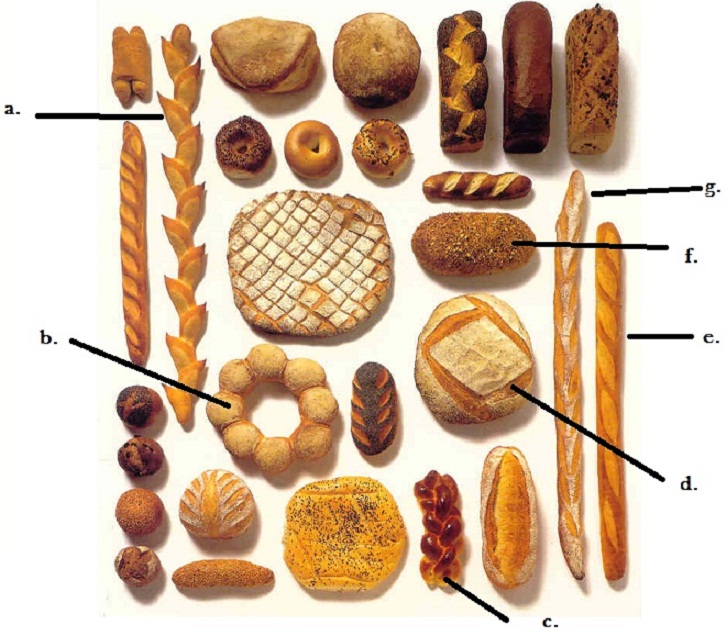 Trouvez le nom de ces pains parmi les noms suivants: baguette, pain brioché, épi, pain de campagne, pain complet, couronne, ficelleRéponses: a. épi. b. couronne. c. pain brioché. d. pain de campagne. e. baguette. f. pain complet. g. ficelle.Baguette magique : expressions françaises avec le mot painDans la langue française, nous utilisons quotidiennement beaucoup d'expressions imagées. Ces expressions font partie de la culture française qu'il est intéressant d'apprendre! Certaines de ces expressions utilisent le mot "pain", en voici quelques-unes:Essayez de trouver les significations de ces expressions françaises parmi les choix proposés dans la colonne de droite. Vous pouvez vous aider de ce site.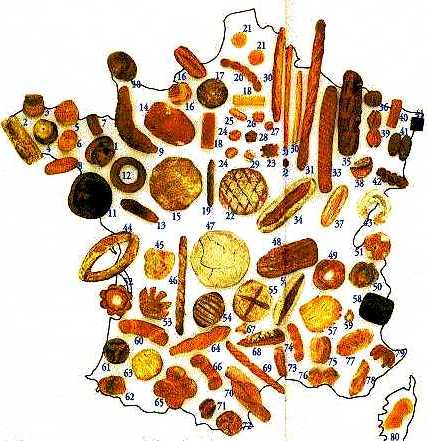 Links : le pain dans la webLe Vocabulaire du PainPour les enfantsJeu de langage sur le thème de la boulangerieMatériel : un plateau de jeu, des pions, un dé Règles du jeu :Chacun à leur tour, les enfants lancent le dé et avancent du nombre de schèmes correspondant. Arrivé sur la case, ils doivent dire le nom du pain qui s’y trouve. (pain blanc, pain gris, baguette, croissant, pain au chocolat, éclair au chocolat)Si la réponse est juste, l’enfant reste sur sa case, si la réponse est fausse il recule d’une case (progression : 3 cases).Le premier à arriver à la boulangerie a  gagné.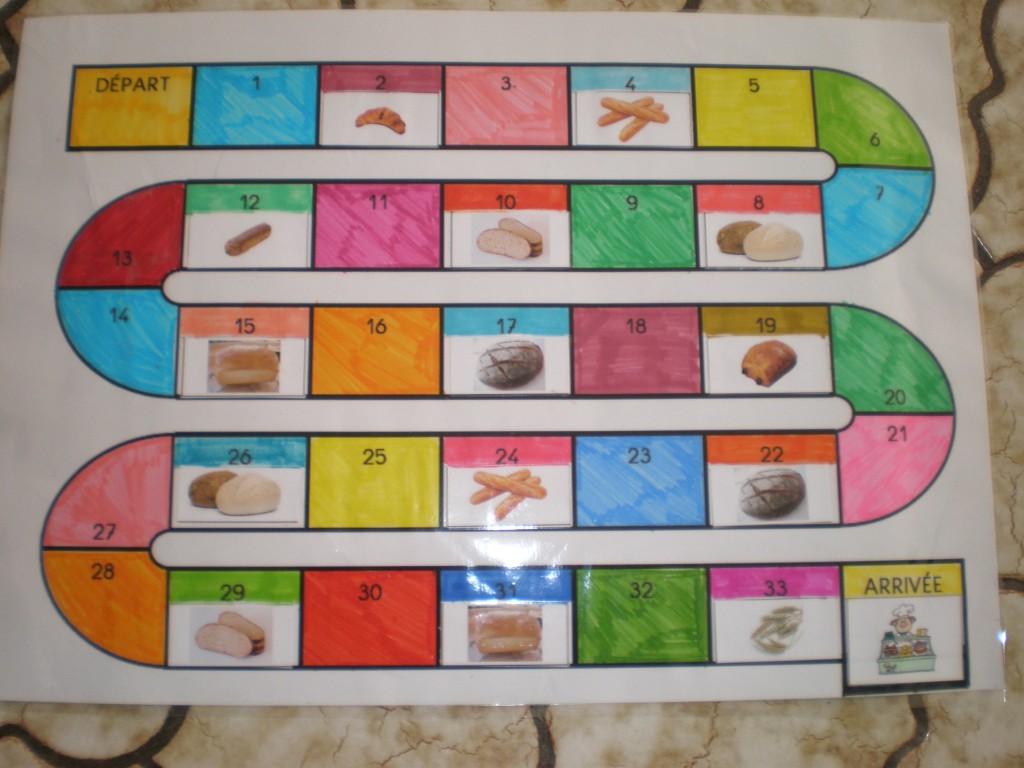 Être très occupé, avoir beaucoup de travailSe vendre rapidementDonner un coup de poing à quelqu’unPriver quelqu’un de quelque choseAcheter quelque chose pour un montant peu élevéQuelque chose de long et de pénibleRéponses:Enlever le pain de la bouchepriver quelqu’un de quelque choseLong comme un jour sans painquelque chose de long et pénibleAvoir du pain sur la plancheêtre très occupé, avoir beaucoup de travailSe vendre comme des petits painsse vendre rapidementPour une bouchée de painacheter quelque chose pour un montant peu élevéColler un paindonner un coup de poing à quelqu'un